Тематический альбом «Супермаркет»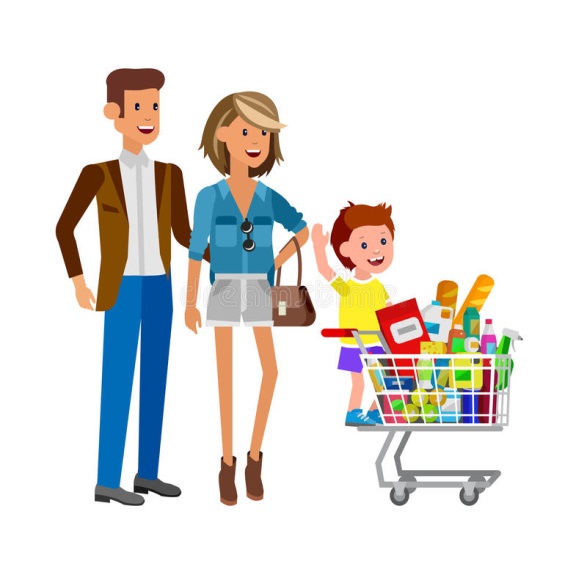 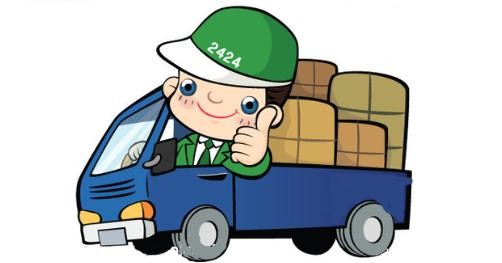 Это супермаркет, в котором можно купить любой товар по вашему вкусу, потому что в нем есть очень много разных отделов.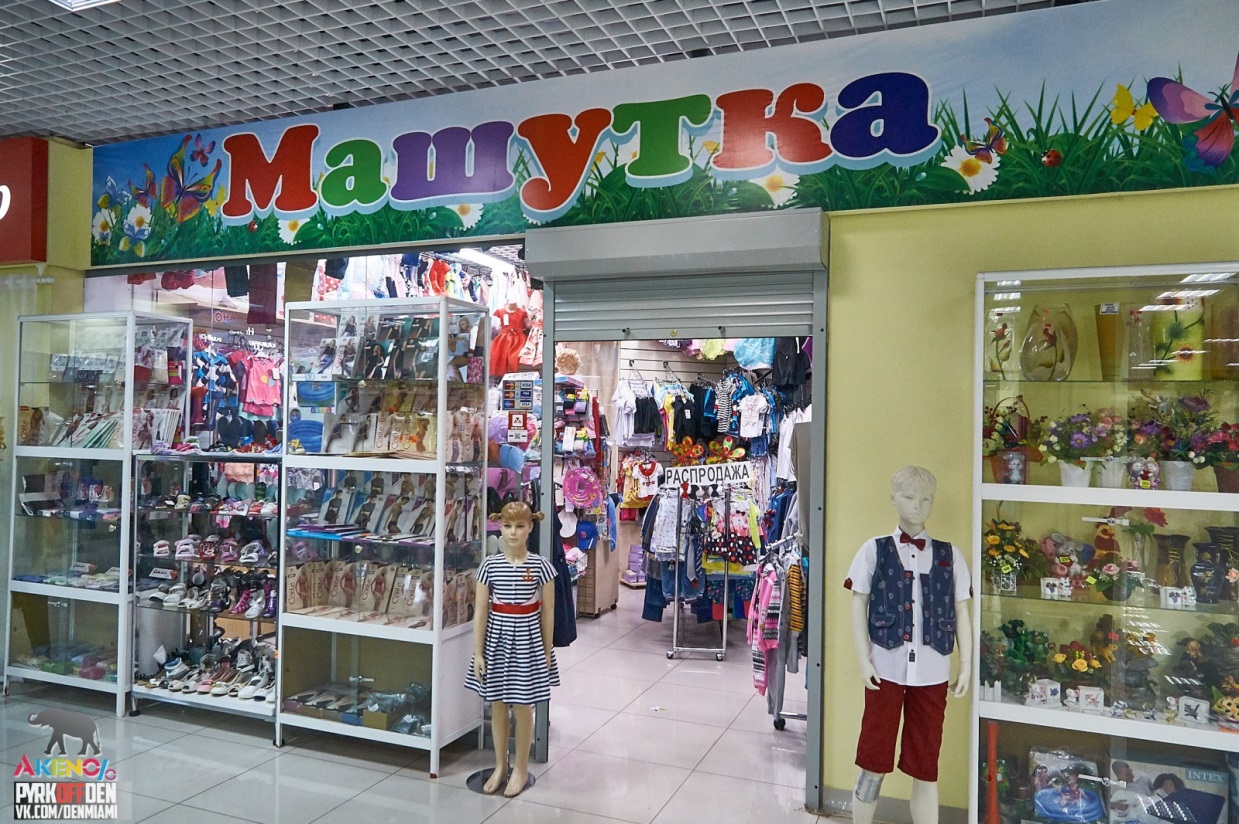 Отдел бытовой химии: в нем ты можешь купить стиральный порошок, средства для мытья посуды, чистящие средства для дома, средства для ухода за лицом и телом (шампунь, гель для душа, зубная паста и щетка и т.д.)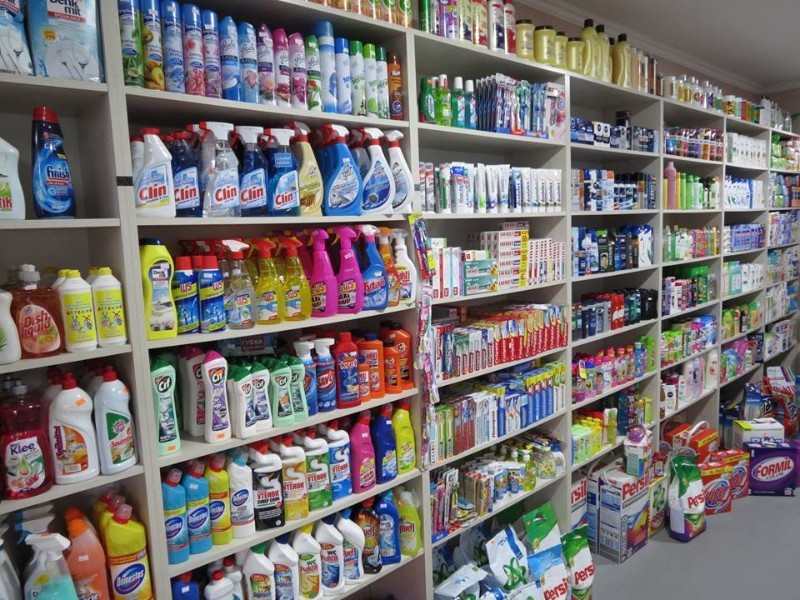 Отдел молочных продуктов:сыр, молоко, сметана, кефир, творог, йогурт и др.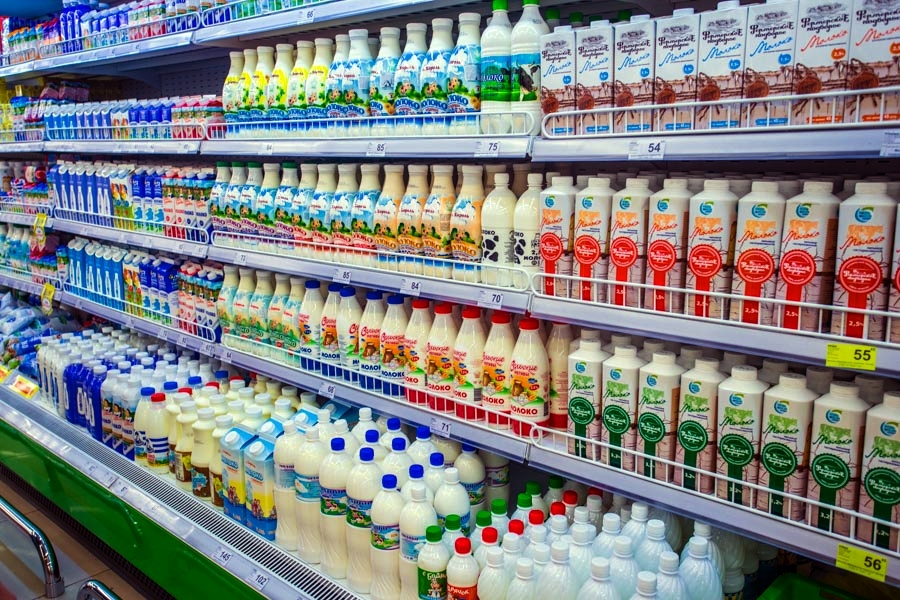 Отдел хлебобулочных изделий: хлеб,батон, булочки, пирожки..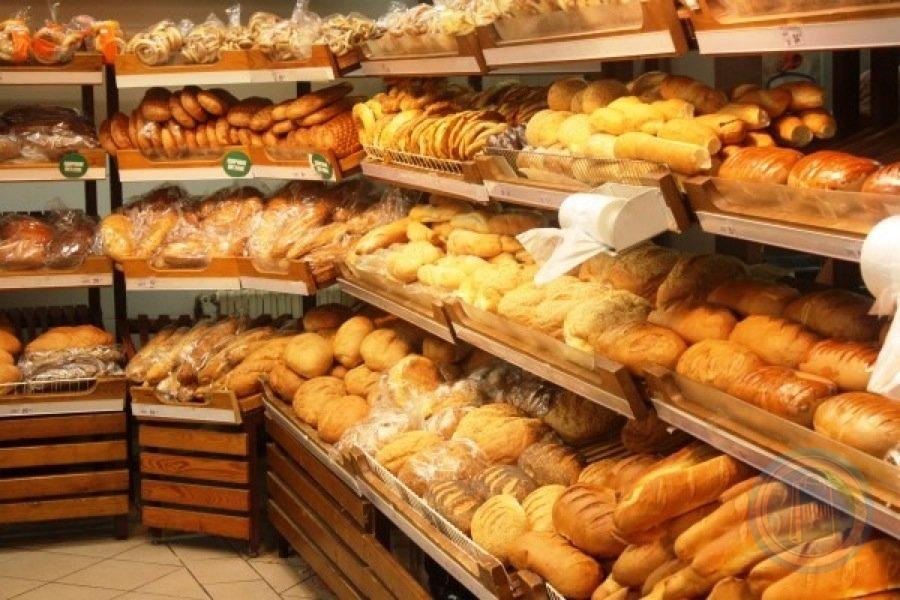 Отдел кондитерских изделий: торты, пирожноеМясной отдел: разные виды колбасы и мяса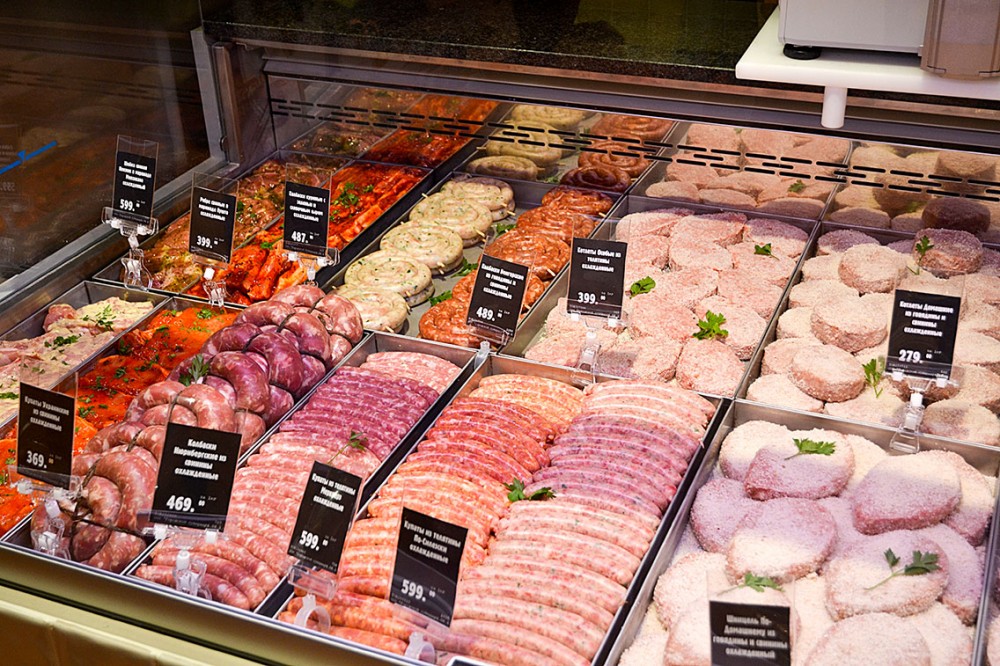 Отдел фруктов и овощей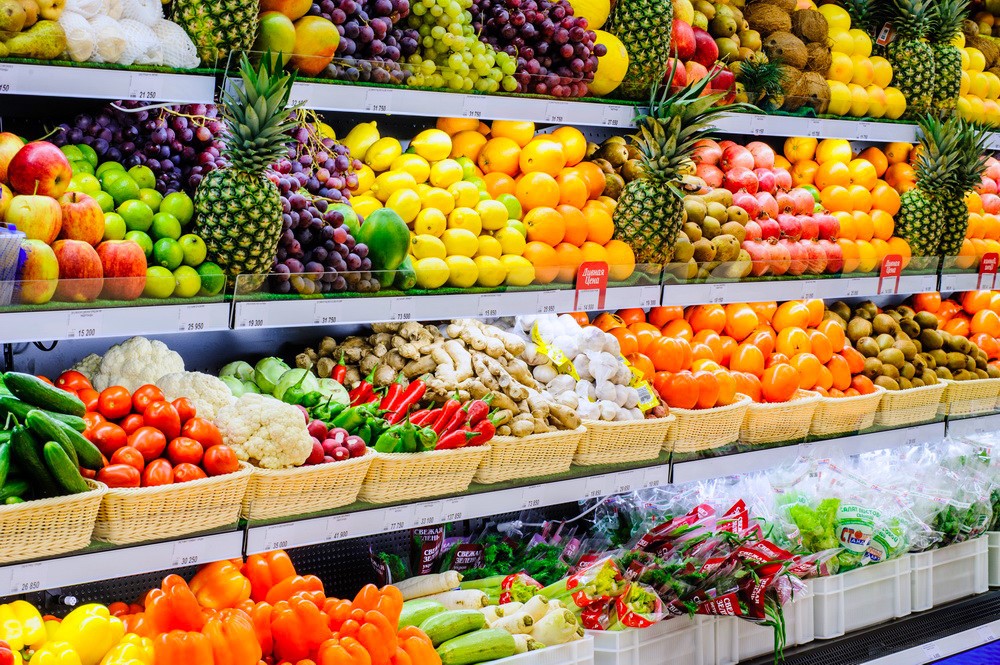 Отдел игрушек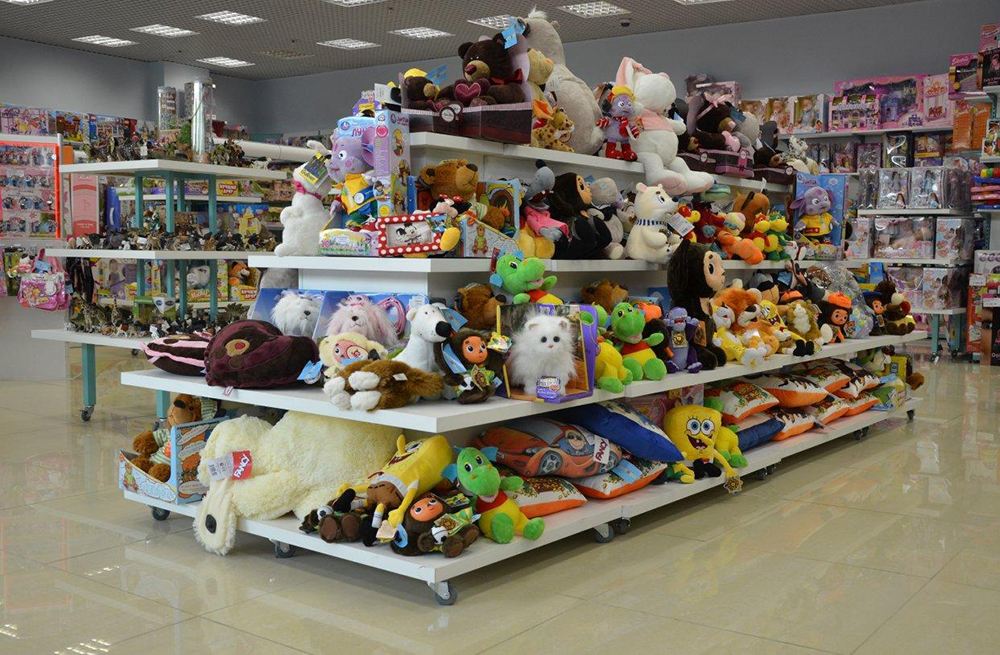 Бакалея: макароны, крупы (греча, рис, геркулес, пшено и т.д.),специи, кетчуп, майонез, сахар, соль, чай, кофе, заготовки в банках (грибы, огурцы, помидоры, варенье)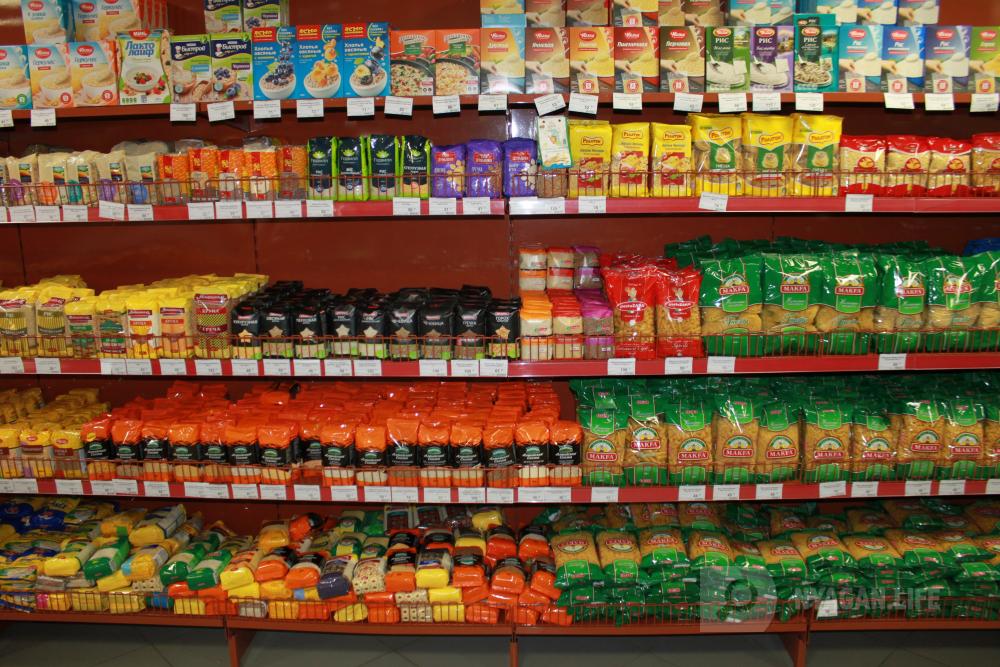 Это склад – пункт выдачи,где хранится товар и идет отправка в разные супермаркеты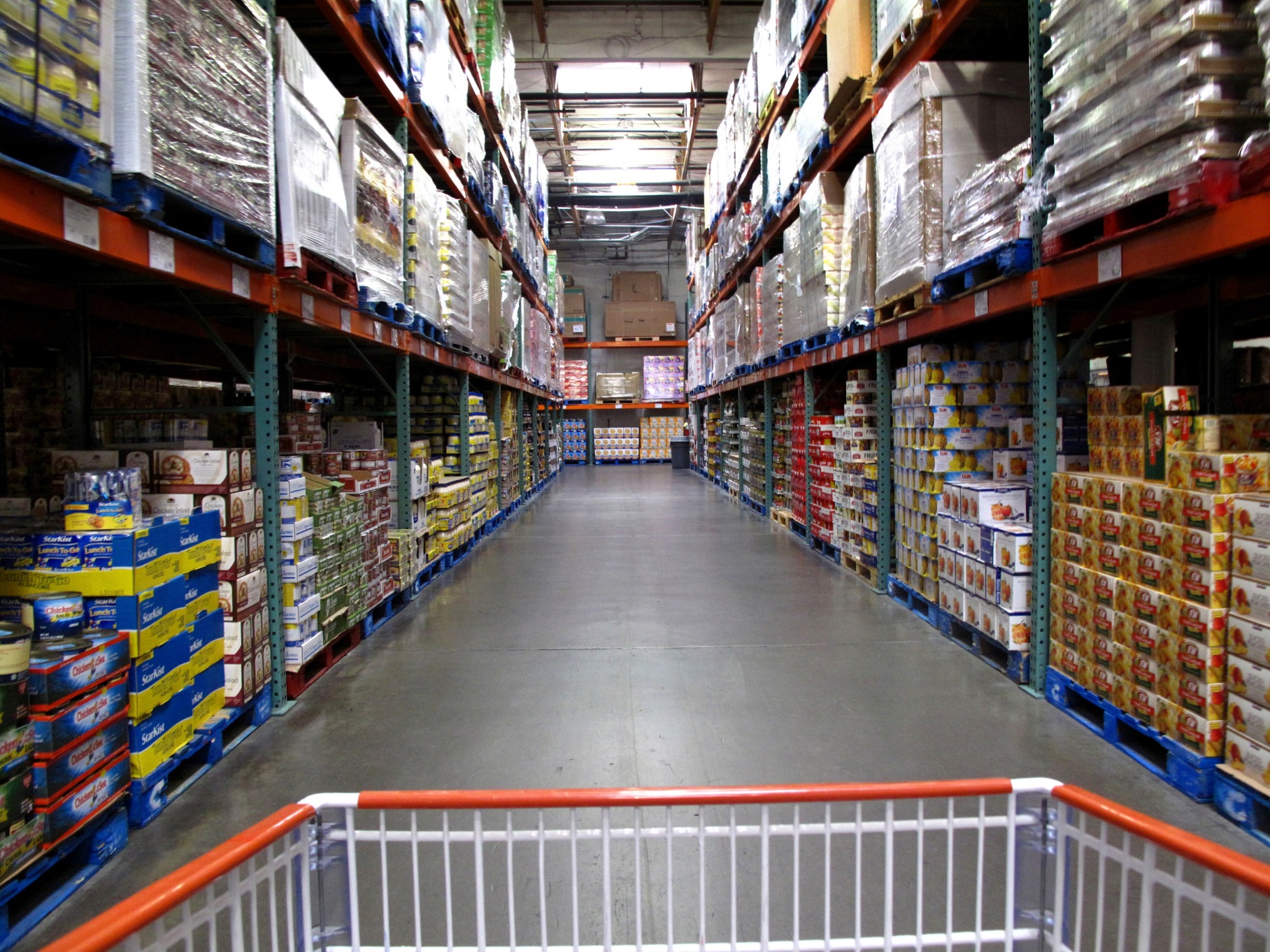 Грузчики загружают товар со склада в грузовые машины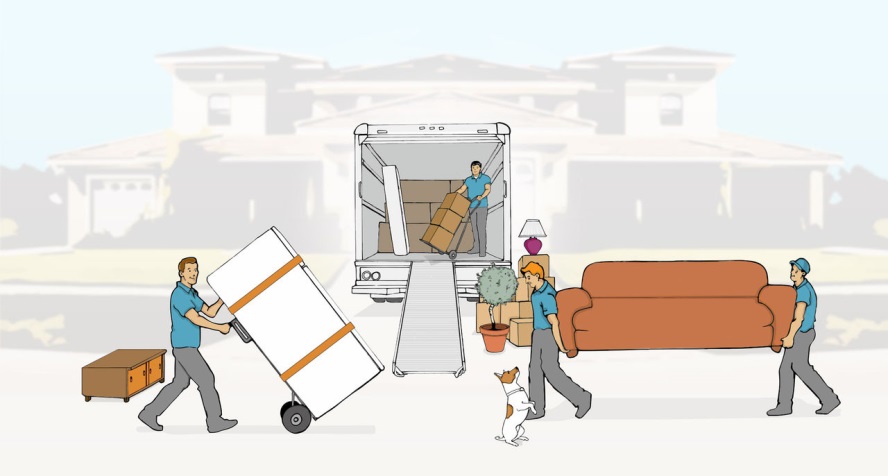 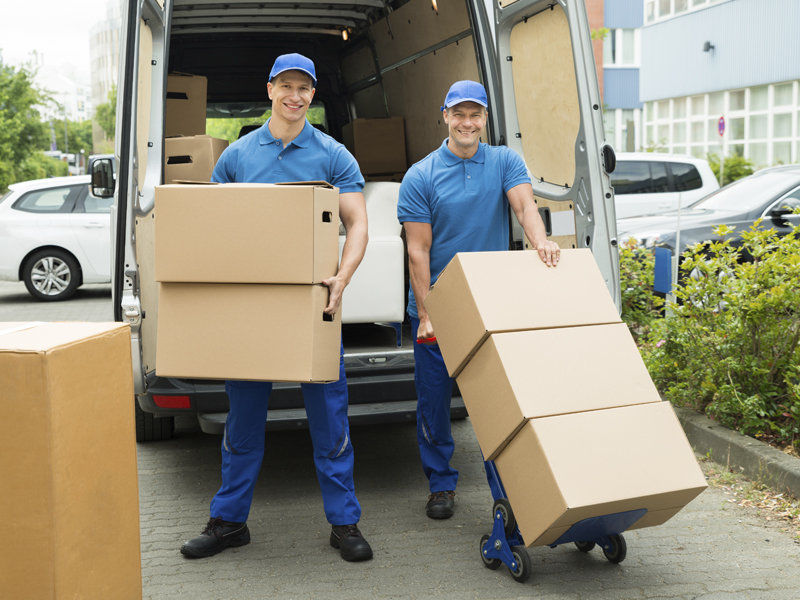 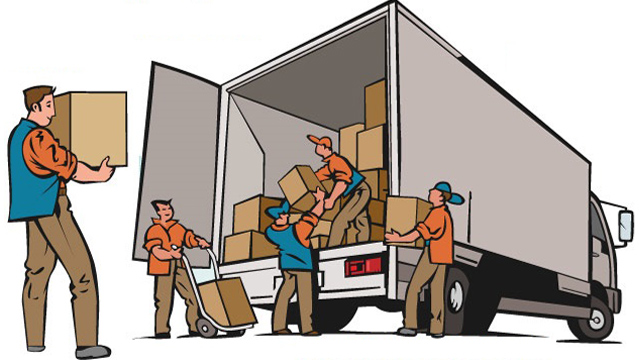 Шофер развозит товар по магазинам, где его разгружают грузчики супермаркета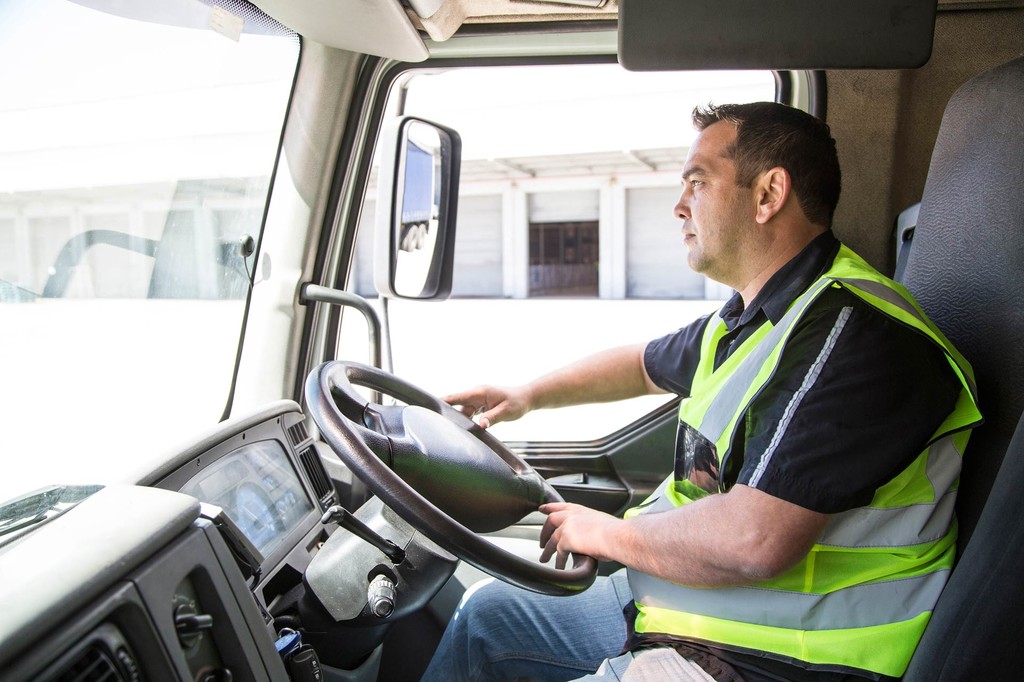 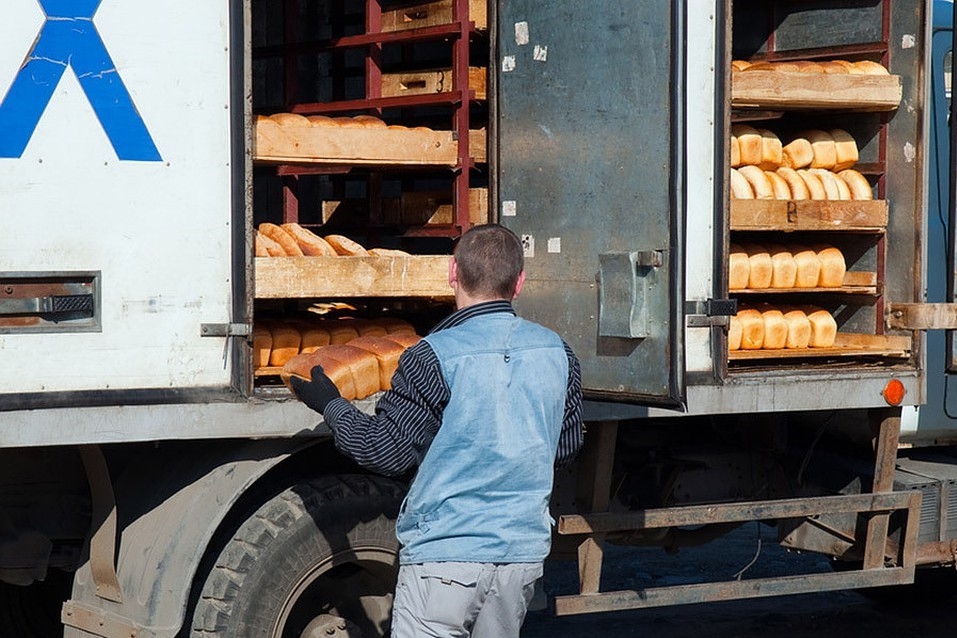 Товаровед в супермаркете принимает товари распределяет его по складу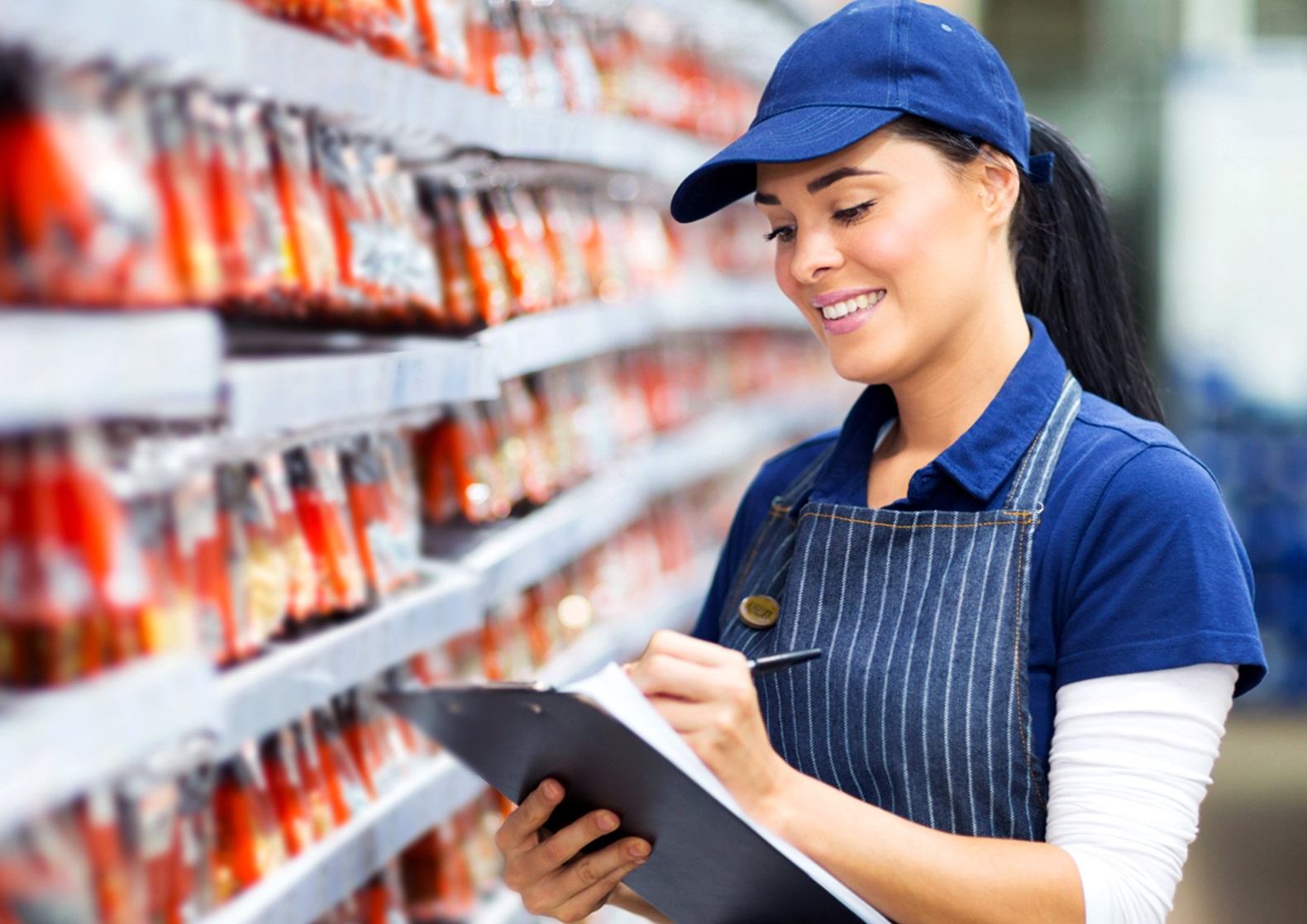 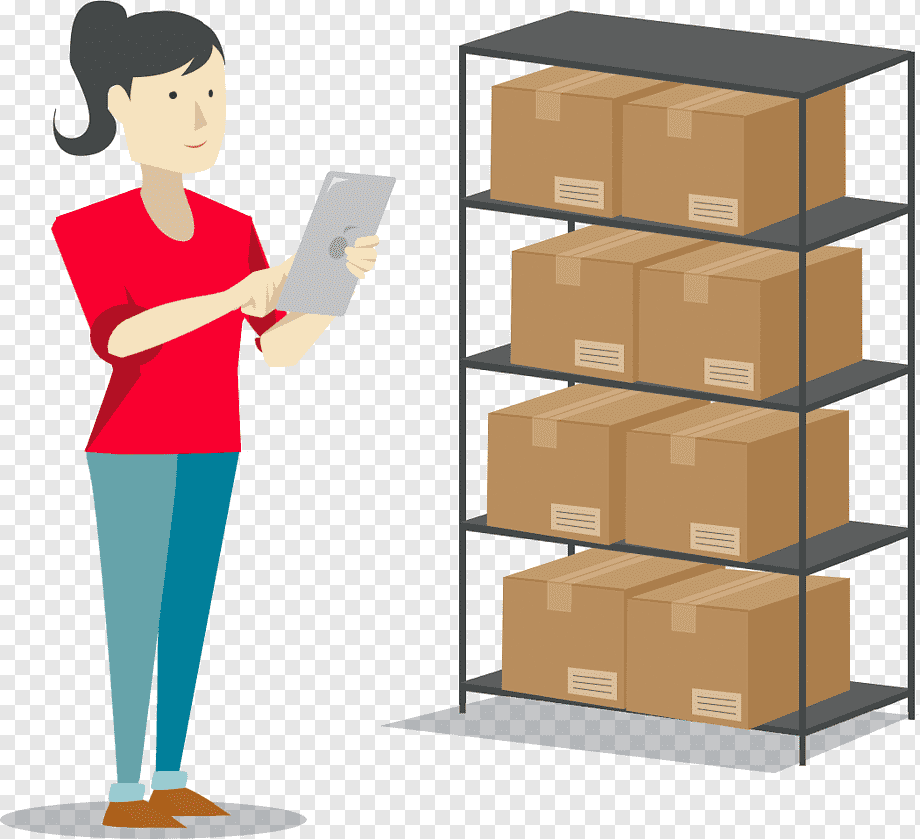 Мерчендайзеры вывозят товар со склада в корзинах в определенный отдел и расставляют его на полках так, чтоб все было видно и красиво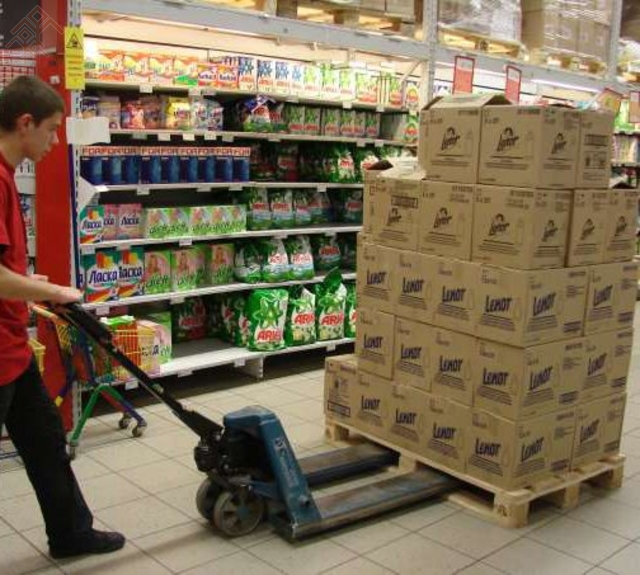 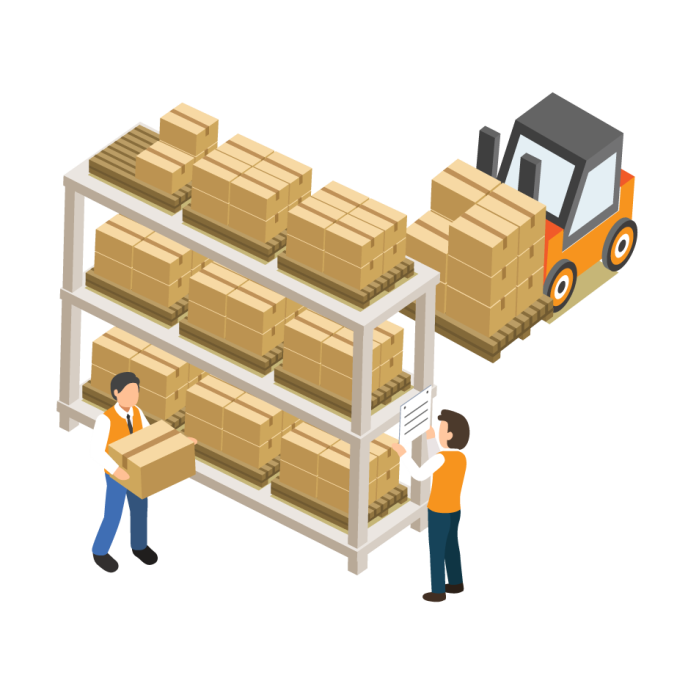 Представлены разнообразные виды ценников, на которых продавцы указывают название и стоимость товара (дата упаковки для скоропортящихся и весовых продуктов)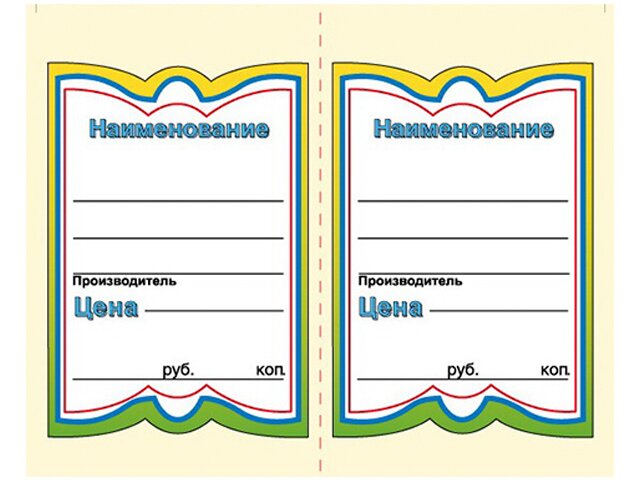 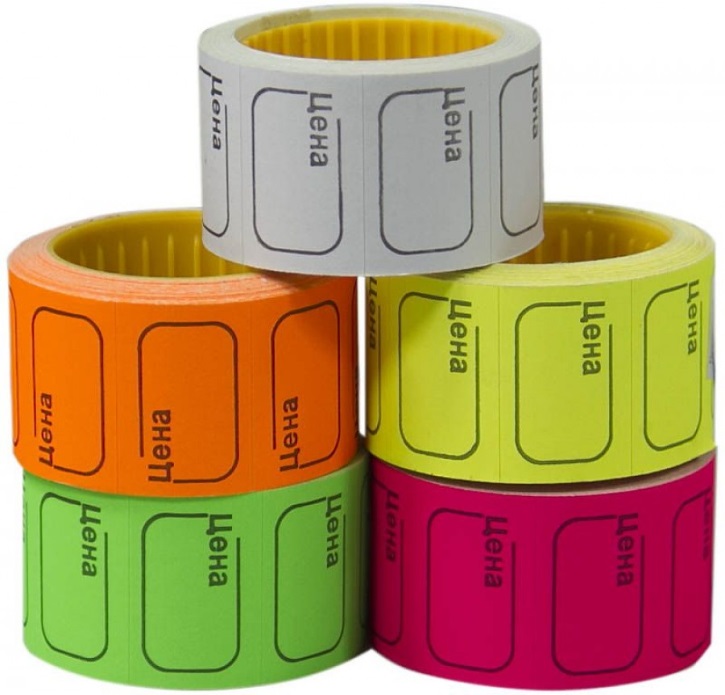 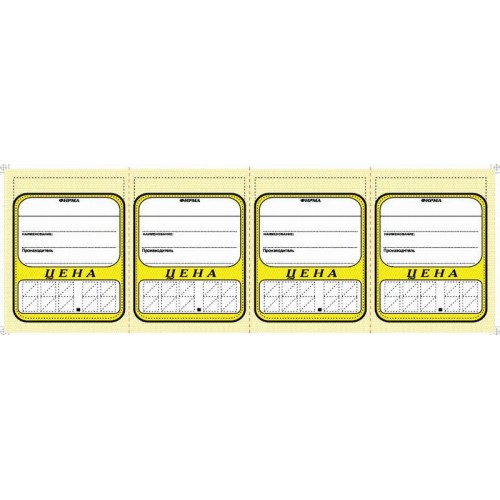 Это администратор, который следит за состоянием товара, его сроком годности, развешивает ценники и проверяет их правильность по отношению к определенному товару, устанавливает акции. А так же следит за работой сотрудников супермаркета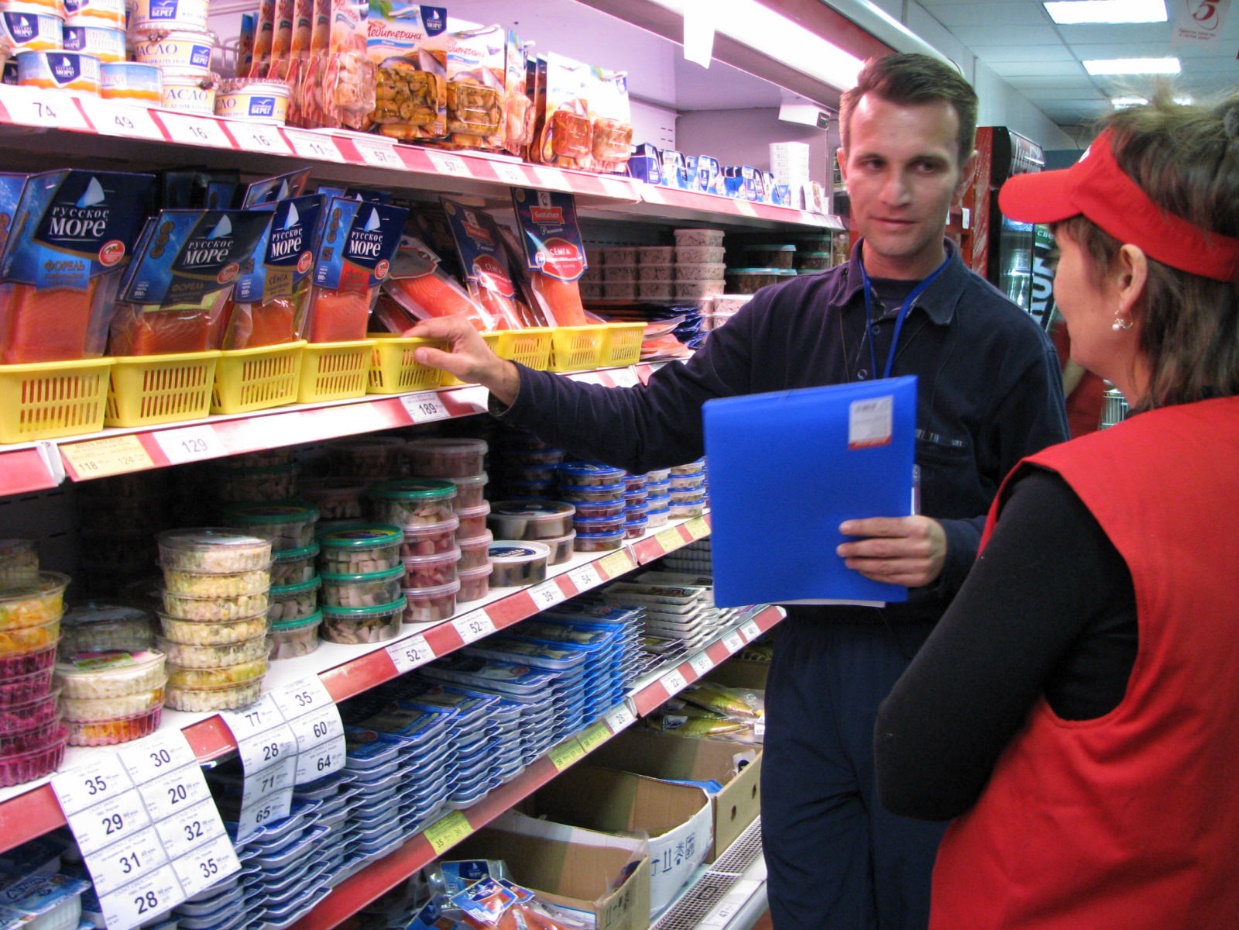 Это кассир, который сканирует штрих-код каждого товара, называет общую стоимость покупки, принимает деньги или карточки, за товар, выдает сдачу, чек и пакеты (по желанию покупателя).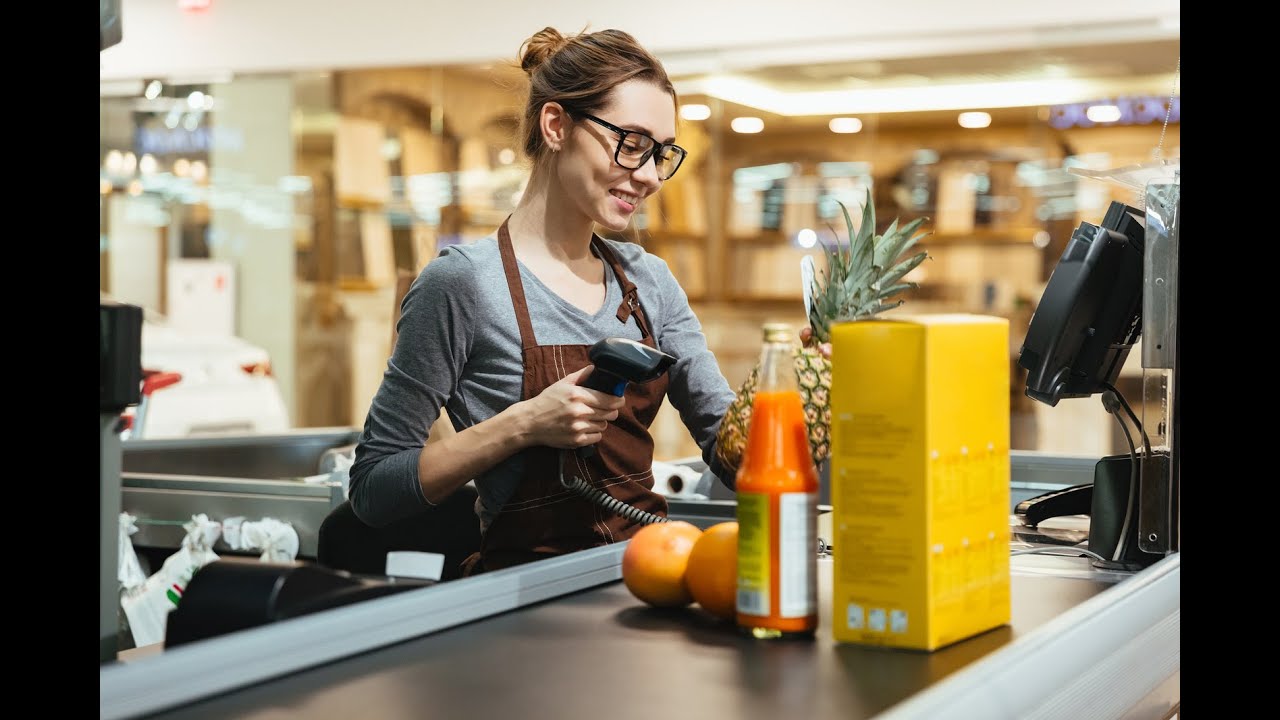 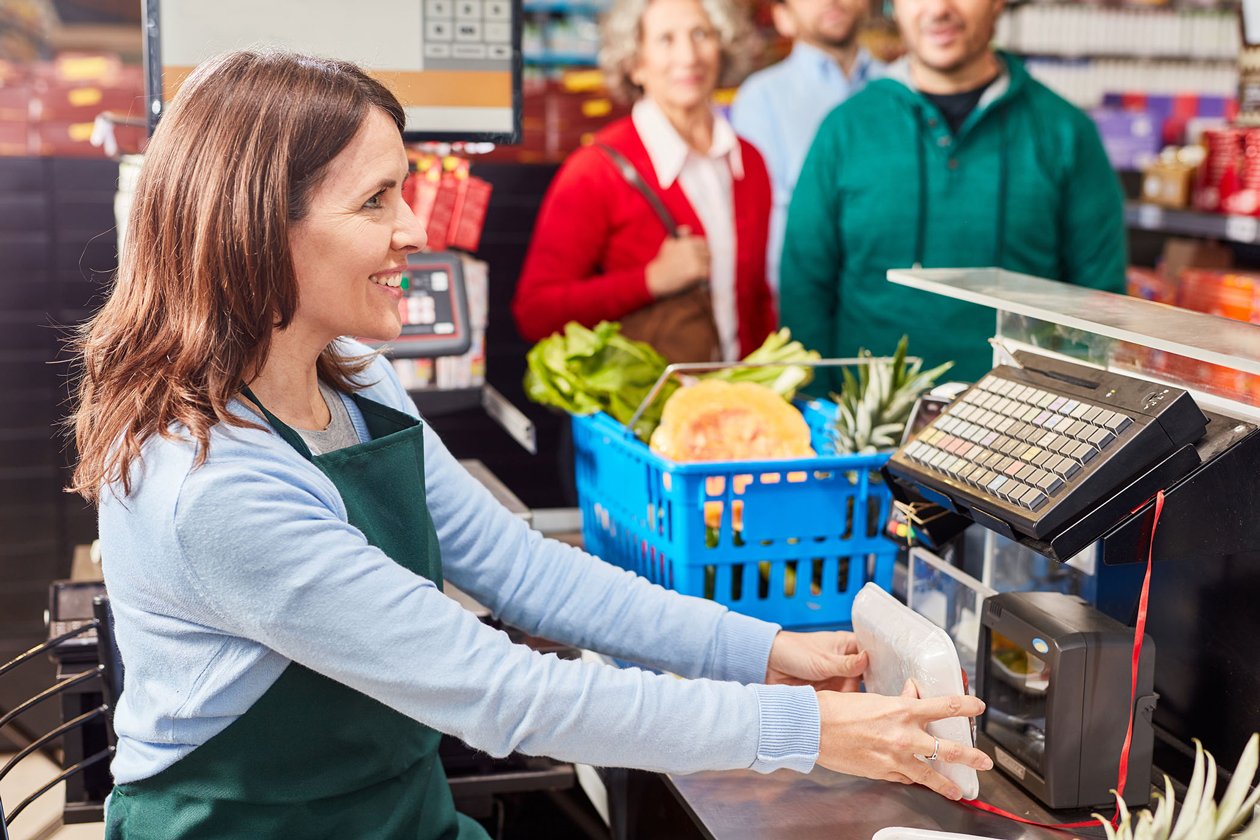 У кассира должна быть своя форма, в нее входит фартук, шапочка или кепка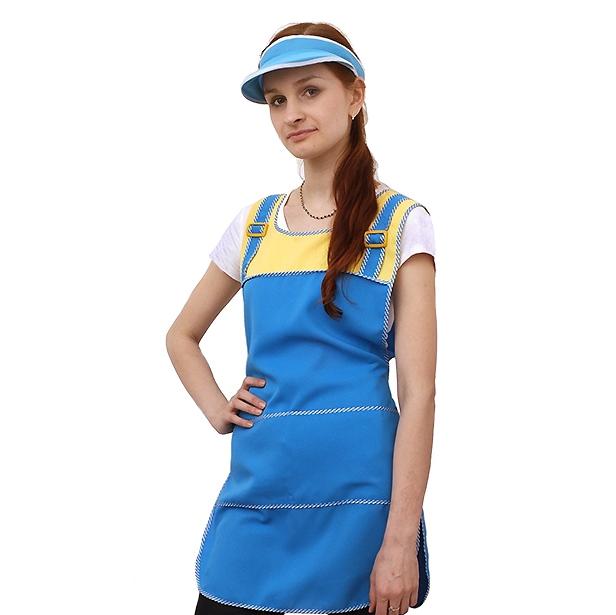 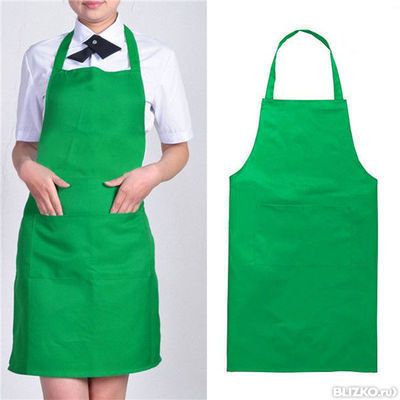 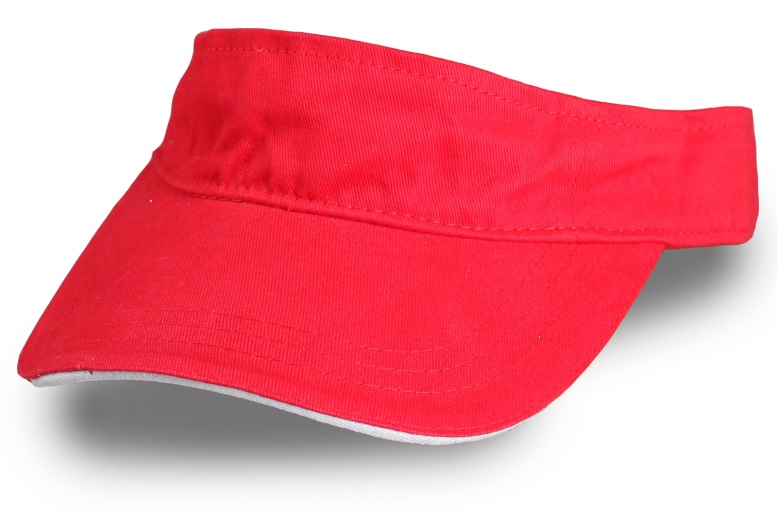 Это кассовый аппарат, при помощи которого кассир сканирует штрих-код с товара, печатает чек, принимает к оплате деньги или карту и выдает сдачу (по необходимости)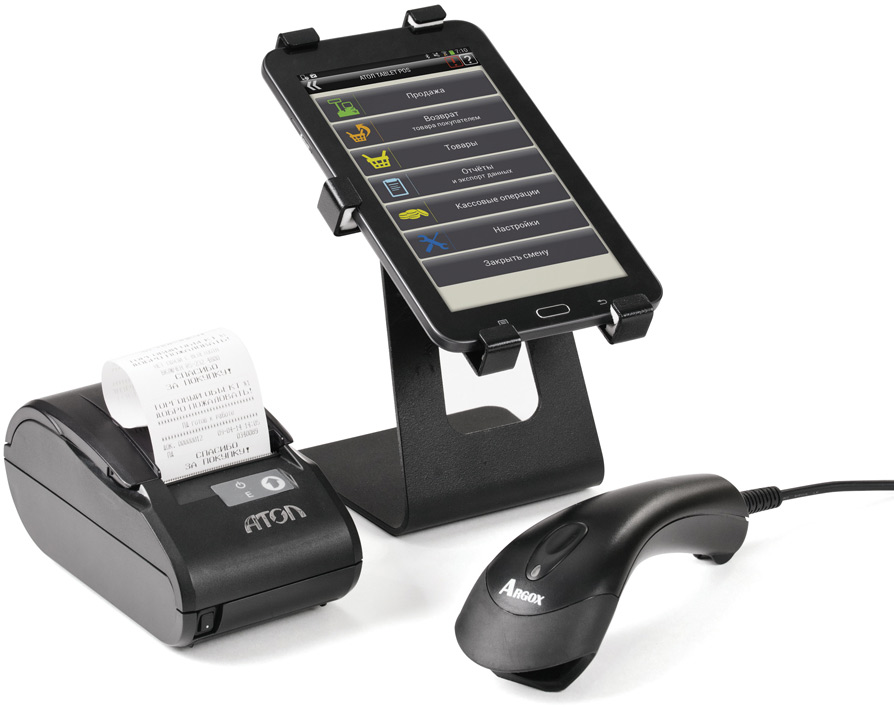 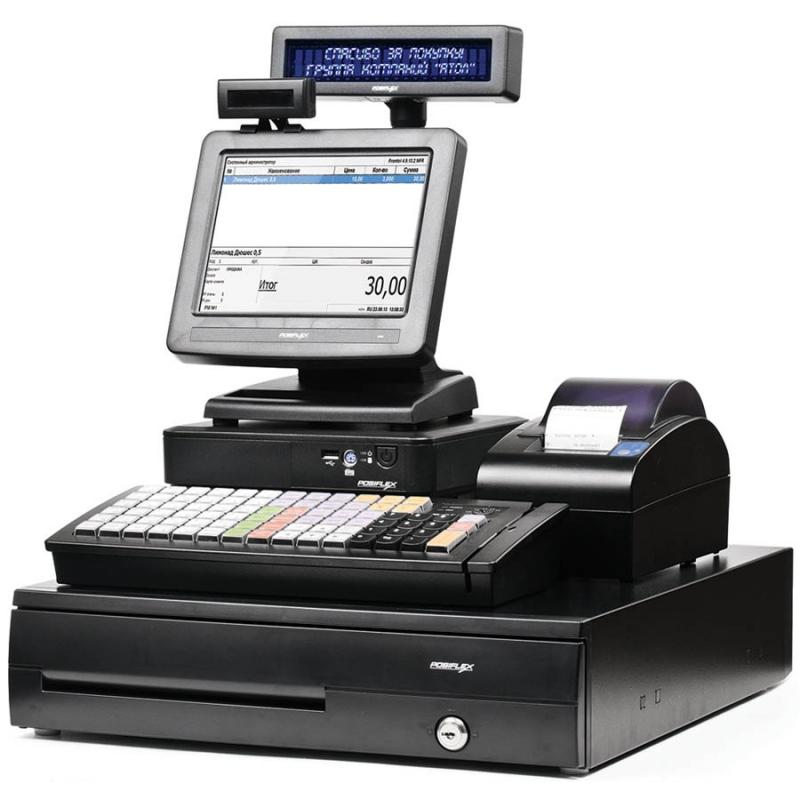 Это чек – подтверждение оплаты товара, в котором прописано: название, его вес и цена, а так же общая стоимость покупки.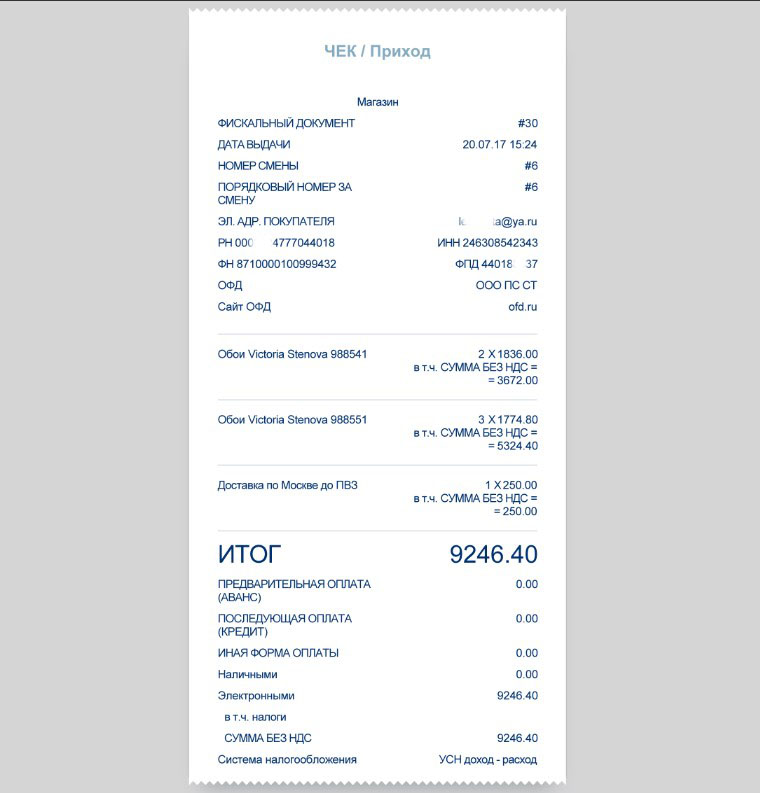 Это охранник, который следит за порядком в зале,смотрит, чтобы люди не прятали товар в кармане или не съели его по пути к кассе, а так же чтоб обязательно за него расплатились.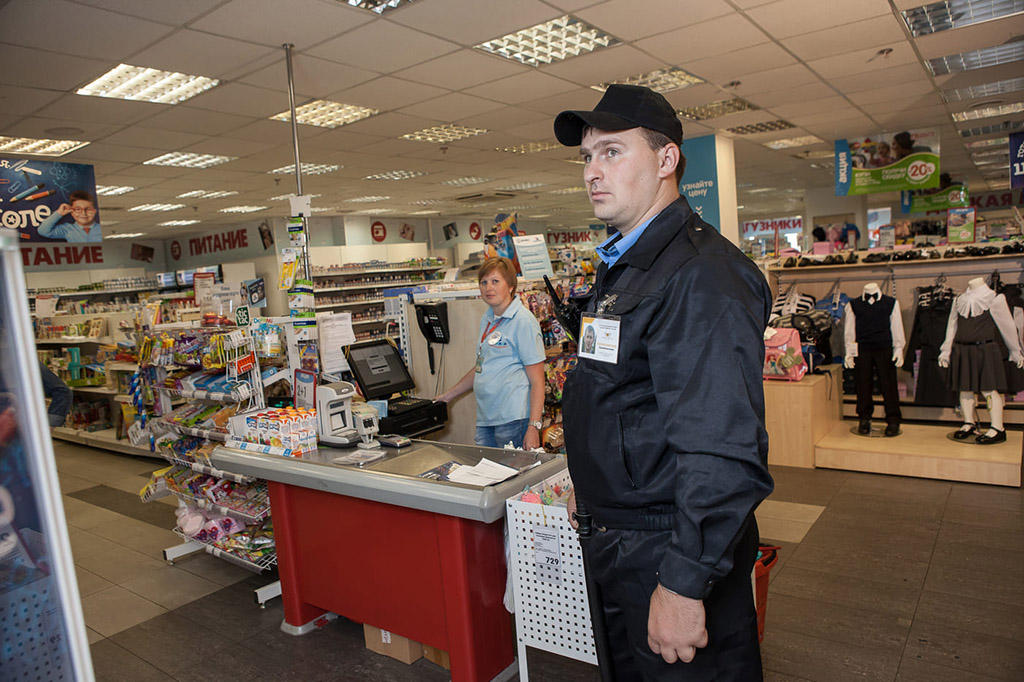 Это начальник охраны, который следит за отделами в магазине и за территорией около магазина через камеры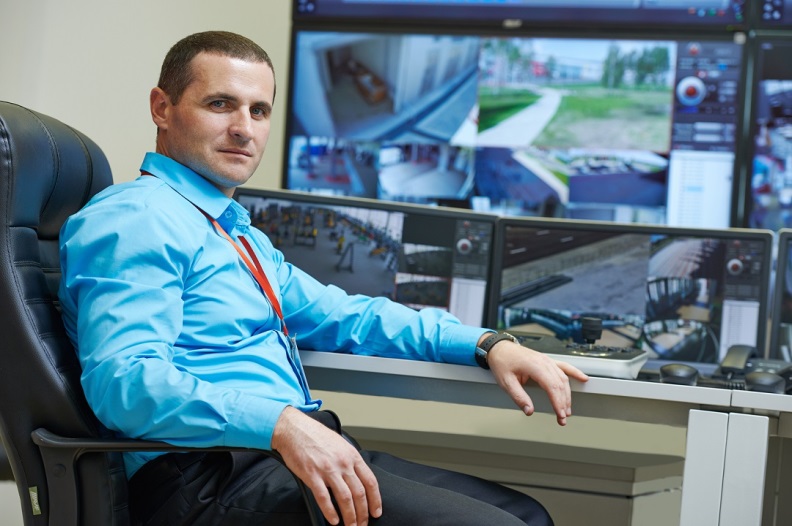 Это бухгалтер, который начисляет зарплату и выдаетее сотрудникам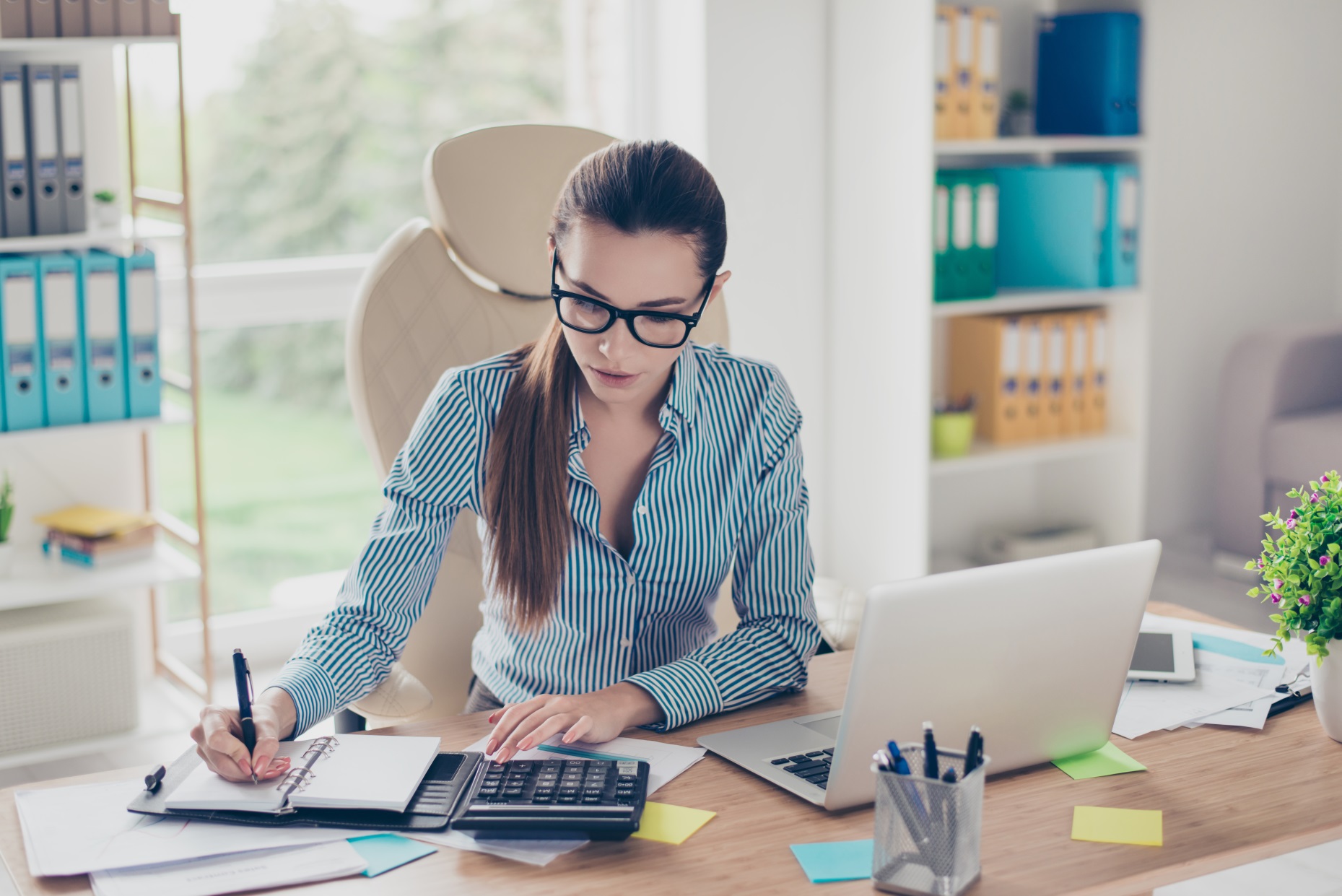 Это уборщица, которая следит за чистотой всупермаркете – моет полы и протирает витрины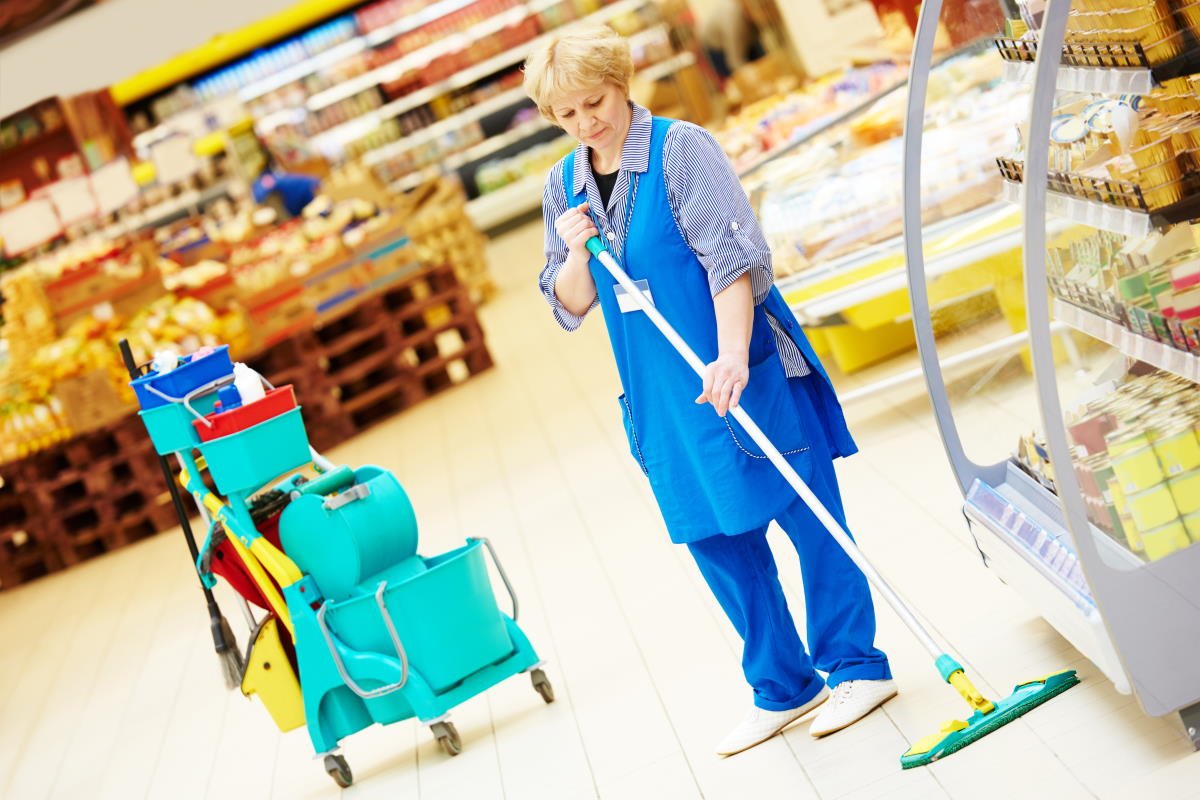 Это директор. Самый главный человек в супермаркете. Он всем руководит: контролирует работу магазина и сотрудников. Выписывает зарплату. А так же ищет партнеров по доставке товара, с целью расширения магазина.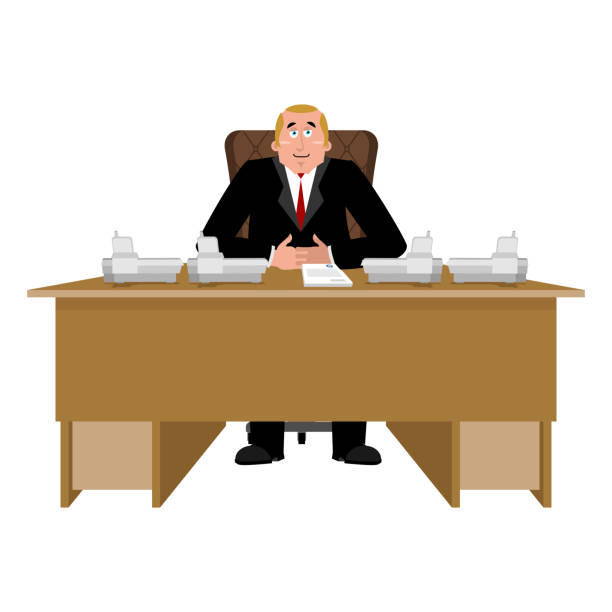 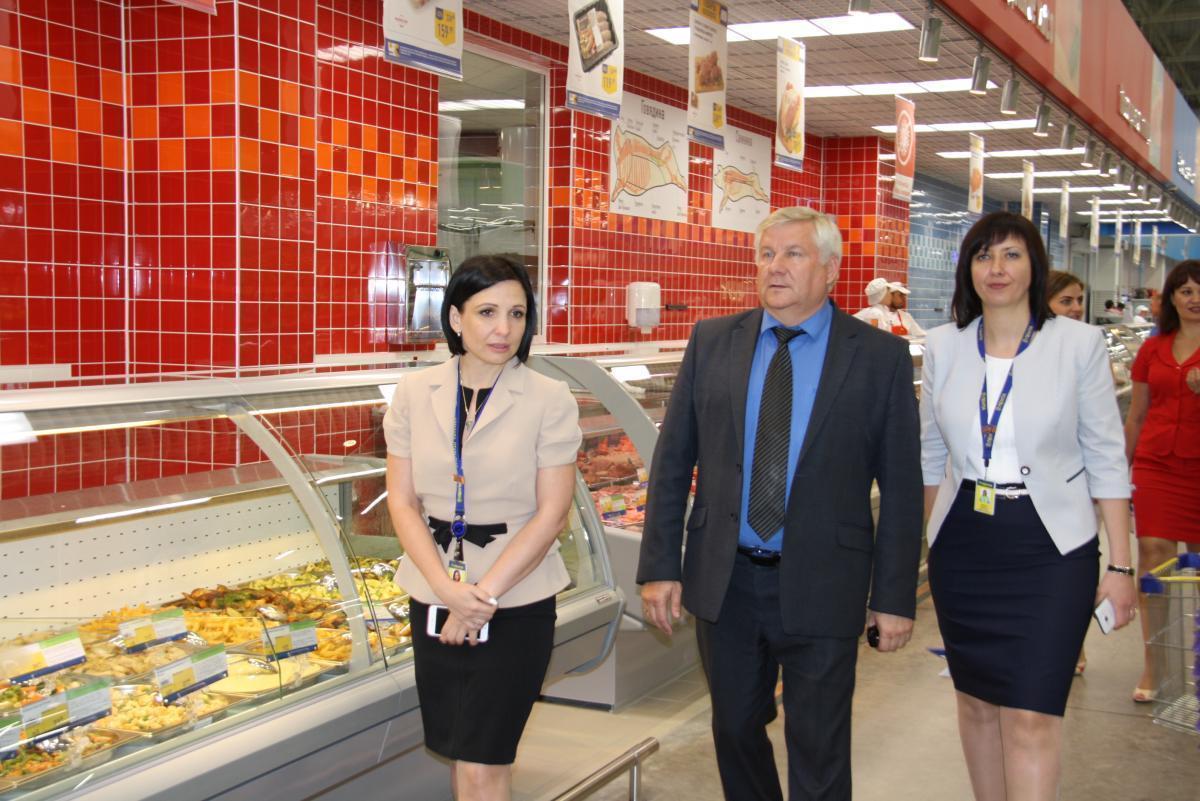 